KAUNO RAJONO SAVIVALDYBĖS 2017 METŲ ŠVIETIMO PAŽANGOS ATASKAITAKauno rajono savivaldybės administracijos Kultūros, švietimo ir sporto skyrius 2017 m. savo veiklą vykdė vadovaudamasis Kauno rajono savivaldybės strateginio 2015–2017 m. veiklos plano Švietimo ir ugdymo programa (toliau – Programa), apimančia rajono formaliojo, neformaliojo švietimo, pagalbos mokiniui, pagalbos mokyklai ir mokytojui programų rengimą ir įgyvendinimą bei užtikrinančia jų finansavimą. Programos tikslas – plėtoti subalansuotą švietimo ir ugdymo kokybę. Šiam tikslui pasiekti buvo numatyti 5 uždaviniai: Racionaliai plėtoti mokymo įstaigų tinklą bei renovuoti ir modernizuoti švietimo įstaigas ir jų infrastruktūrą.Pagerinti ugdymo proceso kokybę.Sudaryti sąlygas gyventojams tenkinti pažinimo poreikius, tobulinti įgytą kvalifikaciją, skatinti kompiuterinį raštingumą.Užtikrinti aplinkos finansavimą ir ugdymo proceso organizavimą švietimo įstaigose.Skatinti mokymąsi visą gyvenimą, didinti vaikų ir jaunimo užimtumo įvairovę. Įgyvendinant Programą siekiama užtikrinti kokybišką švietimą, ugdyti kiekvieno asmens vertybines orientacijas, lavinti jo komunikacinius gebėjimus, padėti įsisavinti žinių visuomenei būdingą informacinę kultūrą, gerinti materialiąją mokymosi aplinką, kuri atitiktų Švietimo aprūpinimo standartus, Higienos normas, mokinių saugos reikalavimus. Kauno rajono savivaldybės 2017 m. švietimo pažangos ataskaita parengta pagal Kauno rajono savivaldybės švietimo stebėsenos rodiklius, patvirtintus Kauno rajono savivaldybės administracijos direktoriaus 2013-12-30 įsakymu Nr. 2312.1. Racionaliai plėtoti mokymo įstaigų tinklą bei renovuoti ir modernizuoti švietimo įstaigas ir jų infrastruktūrą.1.1. 2017 m. Kauno rajone švietimo paslaugas teikė 52 Savivaldybės ugdymo įstaigos ir 8 privatūs lopšeliai-darželiai. lentelė. Savivaldybės švietimo įstaigų skaičiaus kaita 2013–2017 m.*privačios įstaigos Duomenų šaltinis: Kultūros, švietimo ir sporto skyrius1.2. 2017 m. Batniavos pagrindinės mokyklos tipas pakeistas į Batniavos mokyklą-daugiafunkcį centrą, Panevėžiuko pagrindinės – į Panevėžiuko mokyklą-daugiafunkcį centrą, Kačerginės pagrindinės – į Kačerginės pradinę mokyklą. Likviduota Čekiškės Prano Dovydaičio gimnazijos Liučiūnų skyrius ir Kulautuvos vaikų sanatorinė mokykla. Pradėta likviduoti Garliavos Jonučių gimnazija – nekomplektuojamos Ig klasės.1.3. Papildomai įsteigtos 5 ikimokyklinio ugdymo grupės (1 grupė Linksmakalnio mokykloje-darželyje ir 4 grupės Giraitės darželyje), į jas priimti 82 ikimokyklinio amžiaus vaikai. Vyresnių ikimokyklinio amžiaus vaikų ugdymosi poreikis 2017 m. buvo tenkinamas. Eilėje liko laukti apie 600 mažesnių (nuo 1,5 iki 2,5 metų) vaikų, iš kurių 354 nelanko jokios ugdymo įstaigos, likusieji lanko kitas Kauno rajono, miesto ar privačias ugdymo įstaigas. 1.4. 2017 m. rugsėjo mėn. atidarytas naujas privatus vaikų darželis „Tauškučiai“ (Įgulos g. 3, Šakių km., Domeikavos seniūnija), kuriame veikia 3 ugdymo grupės, jas gali lankyti 55 vaikai. Iš viso Kauno rajone veikia 8 privatūs darželiai, kurių 16 ugdymo grupių lanko 183 Kauno rajono vaikai.1.5. Nuo 2016 m. rugsėjo 1 d. įgyvendinus privalomą priešmokyklinį ugdymą 44 grupėse ugdomi 852 priešmokyklinio amžiaus vaikai (2016 m. buvo 871 vaikas), iš jų 440 (51,6%) – bendrojo ugdymo mokyklose. 2017 m. Kauno rajono ugdymo įstaigose buvo ugdomi 3362 ikimokyklinio ir priešmokyklinio amžiaus vaikai.1 diagrama. Kauno rajono ugdymosi įstaigose ugdomų mokinių ir vaikų skaičiaus kaita 2013–2017 m.  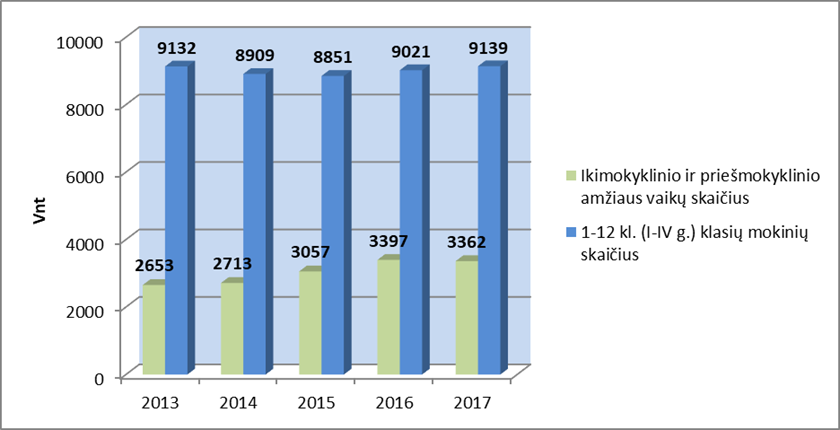 Duomenų šaltinis: Kultūros, švietimo ir sporto skyriusŠiais mokslo metais vėl padaugėjo mokinių: 2017–2018 m. m. mokosi 9139, t. y. 118 mokinių daugiau nei 2016–2017 m. m. (9021). Pirmokų skaičius beveik nesikeitė – 1001 (pernai mokėsi 1002). Padaugėjus mokinių skaičiui, klasių komplektų skaičius nepakito. Vidutinis mokinių skaičius klasės komplekte – 20,6 (pernai – 20,3). Mokinių, tenkančių vienam mokytojui, skaičius yra didesnis nei Lietuvos vidurkis. 2 lentelė. Mokinių, tenkančių vienam mokytojui, skaičiusDuomenų šaltinis: ŠVIS1.7. Atlikti švietimo įstaigų pastatų rekonstrukcijos ir modernizavimo darbai: rekonstruota Domeikavos gimnazija, pradėta Piliuonos gimnazijos rekonstrukcija, Akademijos Ugnės Karvelis gimnazijoje įrengta klasė, Garliavos Jonučių progimnazijoje – trys klasės, Kulautuvos pagrindinėje mokykloje ir Rokų mokykloje-darželyje įsteigti logopedų kabinetai, Raudondvario gimnazijoje – psichologo kabinetas. Pagal Savivaldybės programą „Saugi mokykla“ 65,0 tūkst. Eur panaudoti tvoroms, varteliams ir vartams įrengti Neveronių gimnazijoje, Garliavos Adomo Mitkaus pagrindinėje mokykloje, Ilgakiemio, Raudondvario Anelės ir Augustino Kriauzų mokyklose-darželiuose, Panevėžiuko mokykloje-daugiafunkciame centre, Eigirgalos, Garliavos „Obelėlė“ lopšeliuose-darželiuose. Mokyklų tinklo optimizavimo ir darželių tinklo pertvarkos programoms skirta 58,0 tūkst. Eur.3 lentelė. Kauno rajono savivaldybės, Valstybės investicijų programų lėšomis per metus renovuotų / rekonstruotų švietimo įstaigų skaičius Duomenų šaltinis: Kultūros, švietimo ir sporto skyrius2017 m. buvo renovuota/rekonstruota 7 švietimo įstaigomis daugiau nei 2016 ir 8 daugiau nei 2015 m. Išvada. Mokyklų tinklas plėtojamas racionaliai, atsižvelgiant į besikeičiančią demografinę situaciją, ekonominius ir socialinius pokyčius. Atsižvelgiant į vietos bendruomenių poreikius ir pritaikius esamus mokyklų pastatus Batniavoje ir Panevėžiukyje įkurti nauji įstaigų tipai – mokyklos-daugiafunkciai centrai. Savivaldybėje, pirmojoje šalyje pradėjusioje finansiškai remti nepatenkančiųjų į darželius vaikų tėvus, kasmet steigiamos naujos privačios ikimokyklinio ugdymo įstaigos (per paskutiniuosius trejus metus – 2, 1, 1). Priešmokyklinio ir nuo 2,5 metų amžiaus vaikų ugdymo poreikiai tenkinami pirmą kartą per paskutiniuosius metus. Ikimokyklinio ugdymo paslaugų poreikis jaunesniems nei 2,5 metų vaikams išlieka Užliedžių, Domeikavos, Garliavos, Akademijos, Raudondvario, Lapių, Samylų, Ringaudų seniūnijose. Mokyklų modernizavimui savivaldybė skyrė daugiausia lėšų per 3 metus, kasmet atnaujinama vis daugiau mokyklų. Daugėjant mokinių Jonučių progimnazijoje ir Akademijos Ugnės Karvelis gimnazijoje trūksta patalpų (vienam mokiniui atitinkamai tenka 2,3 ir 5,5 kv. m. ploto) 2017 metais pradėta laipsniškai likviduoti Jonučių gimnaziją perduodant daugiau klasių Jonučių progimnazijos mokiniams. 2017 m. Savivaldybė iš Aleksandro Stulginskio universiteto perėmė papildomas patalpas buvusiame bendrabutyje (virš Noreikiškių lopšelio-darželio skyriaus grupių patalpų), kuriose planuojama įrengti pradinio ugdymo klases Akademijos Ugnės Karvelis gimnazijos pradinukams. 2. Pagerinti ugdymo proceso kokybę. Nuo 2014 m. visos rajono bendrojo ugdymo mokyklos dalyvauja Nacionalinio egzaminų centro organizuojamame nacionaliniame mokinių pasiekimų patikrinime (NMPP). Mokinių pasiekimai buvo tikrinami taikant diagnostinius ir standartizuotus testus. Kai kurių dalykų ketvirtų, šeštų ir aštuntų klasių rajono mokinių pasiekimai geresni už kitų 57 savivaldybių. 4 klasėje pagrindinį ir aukštesnįjį lygį iš pasaulio pažinimo pasiekė net 91,6 proc. mokinių, matematikos – 87,1 proc. 6 klasėje pagrindinį ir aukštesnįjį lygį iš skaitymo pasiekė 76,6 proc. mokinių, matematikos – 73,7 proc. 8 klasėje pagrindinį ir aukštesnįjį lygį iš gamtos mokslų pasiekė 85,9 proc., socialinių mokslų – 79,3 proc. mokinių. Dar nepakankamai geri ketvirtokų skaitymo ir rašymo, šeštokų rašymo, aštuntokų matematikos ir rašymo pasiekimai. Gauta medžiaga buvo pasinaudota tobulinant kiekvieno mokinio, atskirų mokyklų ir visos Savivaldybės mokinių pasiekimus. Siekiant pagerinti rajono mokinių ugdymosi rezultatus įstaigų vadovų, dalykų metodinių grupių pasitarimuose ir mokyklų bendruomenėse organizuoti rezultatų aptarimai.Kauno rajono mokinių pagrindinio ugdymo pasiekimų patikrinimo rezultatų vidurkis 2017 m. nežymiai mažesnis už šalies pagrindinio ugdymo pasiekimų patikrinimo rezultatų vidurkį: lietuvių kalbos 6,46 (šalies – 6,48); matematikos 5,75 (šalies – 5,82).4 lentelė. Pagrindinio ugdymo pasiekimų patikrinimo rezultatų palyginimas 2013–2017 m.Duomenų šaltinis: Kultūros, švietimo ir sporto skyrius, NEC2.3. Bendrųjų programų įgyvendinimo kokybę rodo brandos egzaminų rezultatai. 2017 m. standartizuotas visų valstybinių brandos egzaminų (VBE) įvertinimų vidurkis yra 0,4 taško geresnis nei šalies mokyklų vidurkis, o standartizuotas apibendrintas VBE rodiklis, atspindintis darbo kokybę ir efektyvumą, yra lygus šalies mokyklų vidurkiui. 38 rajono mokinių įvairių mokomųjų dalykų valstybiniai egzaminai buvo įvertinti šimtu balų – 23 anglų kalbos, 14 matematikos, po 4 iš informacinių technologijų, istorijos, lietuvių kalbos ir literatūros, 1 geografijos. 4 mokiniai gavo po 3 šimtukus (2 Garliavos Juozo Lukšos, 1 Garliavos Jonučių ir 1 Akademijos Ugnės Karvelis gimnazijų). 2017 metais rajono abiturientų biologijos, chemijos, lietuvių kalbos ir literatūros, matematikos, geografijos brandos egzaminų rezultatai yra geresni nei 2016 metais. 5 lentelė. Valstybinių brandos egzaminų išlaikymo palyginimas 2013–2017 m.Duomenų šaltinis: Kultūros, švietimo ir sporto skyrius, NEC38 rajono mokiniai iš įvairių mokomųjų dalykų gavo 50 šimto balų įvertinimus (pernai – 27 įvertinimus, užpernai – 23 įvertinimus) – 23 anglų kalbos, 14 matematikos, 4 lietuvių kalbos, 4 informacinių technologijų, 3 istorijos, 1 geografijos. 5 rajono abiturientams (2 Garliavos Juozo Lukšos ir po 1 Babtų, Garliavos Jonučių, Raudondvario gimnazijų) buvo įteikti brandos atestatai su pagyrimu (2016 m. brandos atestatus su pagyrimu gavo 2 rajono mokiniai). 2017 m. ugdymo įstaigos vykdė 112 su švietimu susijusių projektų, kuriems per 2017 metus buvo gautas ir panaudotas 156,6 tūkst. Eur finansavimas. Aktyviausiai projektinėje veikloje dalyvavo Babtų (7), Akademijos Ugnės Karvelis (6), Vilkijos (5), Domeikavos (5), Raudondvario (5) gimnazijos, Lapių (12), Garliavos Adomo Mitkaus (12), Zapyškio (6) pagrindinės mokyklos, Garliavos Jonučių progimnazija (4), Karmėlavos lopšelis-darželis „Žilvitis“ (3).Skatinant mokyklas diegti ugdymo naujoves organizuotas Savivaldybės mokyklų bendruomenių konkursas „Naujos edukacinės idėjos besimokančioje mokykloje“, kuriame dalyvavo 10 mokyklų ir pateikė 17 projektų. Finansuota 10 projektų už 100 tūkst. Eur. Mokyklos įsigijo priemonių, įgalinančių taikyti naujausias mokymo(si) metodikas.  Suprasdama mokinių skaitymo gebėjimų svarbą mokymosi pasiekimams, savivaldybė nuo 2017 m. rugsėjo mėn. sudarė galimybes visų ugdymo įstaigų 1-12 klasių mokiniams ir mokytojams nemokamai naudotis MB „Vyturio“ leidyklos skaitmeninė knygų skaitykla. Skaitmeninė knygų platforma talpina daugiau nei 400 knygų, prieinama kompiuterių tinklais, telefonais bei planšetiniais kompiuteriais, visomis operacinėmis sistemomis (Android, iOS, Microsoft Windows ir kt.). Skaitykla naudojasi 21 ugdymo įstaigos mokiniai ir mokytojai.Nuo 2017 m. balandžio mėn. Savivaldybė dalyvauja nacionaliniame švietimo projekte „Lyderių laikas 3“. Kūrybinė komanda, padedama konsultantų ir tyrėjų, kuria pokyčio projektą „Pozityvioji komunikacija ugdymosi rezultatams“ mokinių pasiekimams gerinti. Penkiose mokyklose buvo atliktas profesinio, žmogiškojo ir socialinio kapitalo tyrimas. Atsižvelgdama į gautus duomenis, išorinio mokyklų vertinimo ir mokyklų vidaus įsivertinimo rezultatus, kūrybinė komanda išsikėlė du projekto uždavinius: 1) stiprinti mokytojų emocinę kompetenciją, 2) įgalinti mokytojus taikyti tinkamas mokymo(si) strategijas.  Siekdama užtikrinti mokymosi veiksmingumą, švietimo pagalbą, palankią emocinę aplinką mokyklose, Savivaldybė nuo 2017 m. rugsėjo mėn. papildomai skyrė 18,75 pagalbos mokiniui specialistų etatinių pareigybių (papildomai įsteigti etatai: specialieji pedagogai, logopedai – po 1,5, socialiniai pedagogai – 1,75, psichologai – 12, mokytojo padėjėjai – 2). Padaugėjus specialistų padidėjo ir bendrojo ugdymo mokyklų mokinių, gavusių specialiąją pedagoginę ir psichologinę pagalbą, skaičius: 2017 metais lyginant su 2016 metais specialiąją pedagoginę pagalbą gavusių mokinių dalis padidėjo 2,41 proc., psichologinę pagalbą – 30,95 proc. 2 diagrama. Specialiąją pedagoginę ir psichologinę pagalbą gavusių bendrojo ugdymo mokyklų mokinių skaičius Duomenų šaltinis: Kultūros, švietimo ir sporto skyrius Švietimo ir mokslo ministerijos leidinyje apie savivaldybių švietimo būklę pagal 2016 m. duomenis Kauno rajono savivaldybei buvo rekomenduojama didinti pagalbos mokiniui specialistų skaičių, nes šis rodiklis buvo tarp trečdalio žemiausių. 2017–2018 m. m. pradžioje šis rodiklis pagerėjo, bet dar viršija vienai etatinei pareigybei tenkančių mokinių normas. 6 lentelė. Vienai švietimo pagalbos specialisto etatinei pareigybei (specialiajam pedagogui, psichologui, socialiniam pedagogui, logopedui, tiflopedagogui, surdopedagogui) tenkančių mokinių skaičius įvairių tipų savivaldybės švietimo įstaigoseDuomenų šaltinis: Kultūros, švietimo ir sporto skyrius Švietimo centro struktūrinis padalinys – pedagoginė psichologinė tarnyba 2017 m. atliko 256 asmens specialiųjų ugdymosi poreikių vertinimus ir 30 vaiko brandumo mokyklai vertinimų. Suteiktos 1173 konsultacijos (tiesioginio kontakto, el. paštu, telefonu) mokytojams, vadovams, švietimo pagalbos specialistams. Išvada. Švietimo kontekstas savivaldybėje yra palankus aukštai ugdymo kokybei pasiekti. VBE rezultatai yra šiek tiek geresni nei šalies vidurkis, o PUPP – nežymiai žemesni nei šalies mokyklų. Nacionalinio mokinių pasiekimų patikrinimo duomenys rodo, kad apibendrinti savivaldybės mokinių pasiekimai viršija šalies vidurkį, tačiau standartizuotas pridėtinės vertės rodiklis 4-oje ir 8-oje klasėse yra neigiamas (-0,04 ir -0,03). Nacionalinio egzaminų centro 2017 m. NMPP analizės išvadose nurodyta, kad Apie pusė 4-8 klasių mokinių teigia turintys gana rimtų mokymąsi apsunkinančių problemų. Patyčios stipriai koreliuoja su žemesniais mokinių mokymosi rezultatais. 1/5 mokinių mano, kad jie nemoka mokytis. Nepasitikėjimas savo jėgomis trukdo šiems mokiniams daryti spartesnę pažangą ir blogina savijautą.Mažas dėmesys knygoms, spaudai ir skaitymui namų aplinkoje yra stiprus mokinių žemesnių pasiekimų prediktorius. Atsižvelgiant į šias problemas stiprinama pagalba mokiniui, vykdoma stebėsena, kaip mokyklos įgyvendina ilgalaikes prevencines programas, vykdomi įvairūs projektai mokytojų kompetencijoms, ugdymo procesui tobulinti, LL3 savivaldybės pokyčio projekte gilinamasi į mokymo(si) strategijų taikymo galimybes, visoms mokykloms sudarytos sąlygos gerinti skaitymo pasiekimus nemokamai naudojantis „Vyturio“ leidyklos skaitmenine knygų skaitykla. Sudaryti sąlygas gyventojams tenkinti pažinimo poreikius, tobulinti įgytą kvalifikaciją, skatinti kompiuterinį raštingumą.2017 m. bendrojo ugdymo ir ikimokyklinio ugdymo įstaigose dirbo 102 įstaigų vadovai (42 direktoriai, 56 direktoriaus pavaduotojai, 4 skyriaus vedėjai), 1250 mokytojai (iš jų 264 ikimokyklinio ugdymo ir 91 neformaliojo švietimo). Organizuota 12 konkursų direktoriaus pareigoms eiti, įvyko 4 (Girionių lopšelio-darželio, Kulautuvos pagrindinės mokyklos, Rokų mokyklos-darželio, Raudondvario gimnazijos). 8 konkursai neįvyko, nes nei vienas pretendentas nepateikė visų konkursui reikalingų dokumentų. 2017 m. vadybinėms kvalifikacinėms kategorijoms atestuoti 2 mokyklų direktoriai, 8 direktorių pavaduotojai, 3 skyrių vedėjai, 14-ai mokyklų vadovų nustatyta veiklos ir kompetencijos atitiktis turimai kvalifikacinei kategorijai. 2016 m. mokyklos administracijos narių, turinčių I ar II kvalifikacijos kategoriją, dalis siekė tik 34 proc. ir buvo tarp trečdalio žemiausių rodiklių. 2017 m. tokias kategorijas įgijo 10 mokyklų vadovų.Bendras pedagoginių darbuotojų skaičius mokyklose keičiasi nežymiai. Daugėja ikimokyklinio ugdymo pedagogų. Vyr. mokytojų ir mokytojų metodininkų procentinė dalis truputį mažėja, per pastaruosius dvejus metus atestuota po 3 mokytojus ekspertus.	7 lentelė. Atestuotų pedagoginių darbuotojų pagal kvalifikacines kategorijas skaičiusDuomenų šaltinis: ŠVIS ir Kultūros, švietimo ir sporto skyrius  Pedagogų amžiaus vidurkis – 49 m. (šalyje – 50 m.).2017 m. Švietimo centro organizuotuose mokymuose ir metodiniuose renginiuose dalyvavo 9610 dalyvių. Buvo parengtos 108 kvalifikacijos tobulinimo programos, suorganizuota 168 seminarai, 34 edukacinės išvykos, 8 tęstiniai mokymai. Metodinį darbą vykdė 25 metodiniai būreliai. Surengtos 6 atviros pamokos, 11 metodinių dienų, 10 konferencijų, 11 parodų, 49 metodiniai pasitarimai, 22 olimpiados ir 20 konkursų. Iš viso metodiniuose renginiuose dalyvavo 1973 mokytojai ir 1945 mokiniai. Siekiant gerinti pamokos kokybę buvo tęsiamas projektas „Pamokos kokybės vertinimo kompetencijų tobulinimas“, skatinamas profesinis dialogas teikiant kolegialų grįžtamąjį ryšį. Švietimo centras tęsė rajono sveikatą stiprinančių mokyklų tinklo, kuriame dalyvauja 39 ugdymo įstaigos (75%), veiklą. Įgyvendinant Erasmus+ strateginių partnerysčių projektą parengtas intelektinis produktas „Kompetencijų tobulinimo vadovas geresniam mokymui(si)“, mokykloms sukurti IKT įrankiai mokytojų vertinimui, įsivertinimui ir kvalifikacijos tobulinimui. Kompiuteriniam raštingumui tobulinti sukurta e-mokymosi platforma 5 skaitmeninėms kompetencijoms, organizuoti mokymai. Mokyklose surengti 3 seminarai, kaip tobulinti darbo su interaktyviomis lentomis įgūdžius. LL3 projekto formaliosiose švietimo lyderystės studijose mokosi 7, neformaliosios švietimo lyderystės programos modulį „Švietimo lyderystės samprata“ baigė 15 rajono švietimo įstaigų darbuotojų. Toliau veiklą tęsė Trečiojo amžiaus universitetas (TAU). 11-oje seniūnijų mokėsi 613 senjorų. Organizuoti 154 įvairūs renginiai, veiklos viešinimui sukurta Facebook paskyra. TAU prorektoriai (11 žmonių) informacinio raštingumo kompetencijas tobulino seminare. Išvada. Mokytojams ir mokyklų vadovams sudarytos sąlygos tobulinti kvalifikaciją. 2017 m. 1 mokyklos vadovui suteikta I-oji, 9 – II-oji, 4 – III-oji vadybinė kategorija. Vis daugiau organizuojama seminarų mokyklų bendruomenėms. Pedagogai daugiausia pageidauja psichologinių, mokinio pažinimo, smurto prevencijos seminarų. Daugėjant IKT priemonių kyla poreikis daugiau mokymų organizuoti mokyklose, dalintis gerąja patirtimi. Reikia tobulinti atsiskaitymo už MK lėšas įgytos kvalifikacijos būdus.4. Užtikrinti aplinkos finansavimą ir ugdymo proceso organizavimą švietimo įstaigose.4.1. 2017 m. savivaldybė švietimo ir ugdymo programoms finansuoti skyrė daugiau kaip 11 mln. Eur, t. y. daugiausiai per pastaruosius 5 metus. Išlaidos švietimui sudarė 51% savivaldybės biudžeto. 8 lentelė. Išlaidos švietimui (aplinka ir mokinio krepšelio dotacija), tūkst. Eur* KRS – Kauno rajono savivaldybės biudžeto lėšos.Duomenų šaltinis: Kultūros, švietimo ir sporto skyriusUgdymo aplinkų finansavimas sudaro sąlygas tinkamai organizuoti ugdymo procesą.4.2. Savivaldybėje daug dėmesio skiriama sveikai mokinių mitybai. 2017 m. iš Valstybės biudžeto tikslinių lėšų 1522 mokiniai, t. y. 15,4 proc. visų mokinių, gavo nemokamą maitinimą.3 diagrama. Mokinių, gavusių nemokamą maitinimą, skaičiaus kaita 2013–2017 m.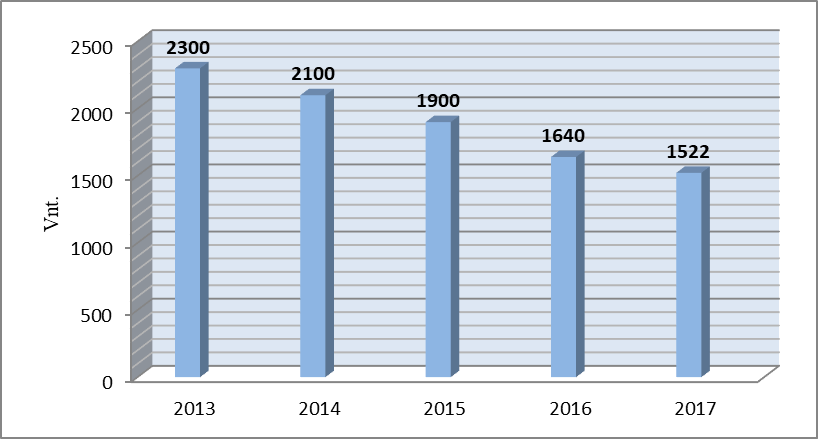 Duomenų šaltinis: Kultūros, švietimo ir sporto skyriusNuo 2016 m. iš Savivaldybės biudžeto lėšų papildomai nemokamai maitinami mokiniai, kurių šeimos pajamos vienam asmeniui yra nuo 1,5 VRP iki 3 VRP. 2017 m. papildomas nemokamas maitinimas buvo skirtas 202 mokiniams. ES finansuojamose programose „Pienas vaikams“ ir „Vaisiai mokykloms“ 100 proc. dalyvauja mokyklos, kuriose yra ikimokyklinio, priešmokyklinio amžiaus vaikų ir pradinukų. Vykdomas Socialinės atsakomybės projektas „Sveikatiada“: sveikatai palankios mitybos skatinimas, vaikų valgymo kultūros formavimas, įstaigų bendruomenės švietimas. Kauno r. savivaldybė tapo pilotine savivaldybe naujam maitinimo organizavimo modeliui išbandyti. 6 pilotinių mokyklų (Karmėlavos Balio Buračo, Raudondvario, Vilkijos gimnazijos, Garliavos Adomo Mitkaus ir Lapių pagrindinės mokyklos, Ringaudų pradinė mokykla) valgyklose pradėtas diegti modernesnis mokinių aptarnavimo būdas (mokinių savitarna, sveikatai palankūs valgiaraščiai, valgymo kultūros ugdymas, pertraukų ilginimas, jaukesnių erdvių kūrimas, maisto atliekų kiekio mažinimas).4.3. 2017 m. Savivaldybės lėšomis buvo nupirktas mokyklinis autobusas Vandžiogalos gimnazijai, Lietuvos Respublikos švietimo ir mokslo ministerija dar du mokyklinius autobusus skyrė Čekiškės Prano Dovydaičio ir Vilkijos gimnazijoms. 2017 m. Kauno rajono mokyklos valdė 29 mokyklinius autobusus, kuriais į mokyklą nuo rugsėjo 1 d. vežė apie 1110 mokinių. 1768 mokiniai buvo vežami reguliarių reisų autobusais, 307 – maršrutiniais taksi, 80 – specialiais reisais. 4 diagrama. Mokinių vežimo dinamika 2013–2017 m.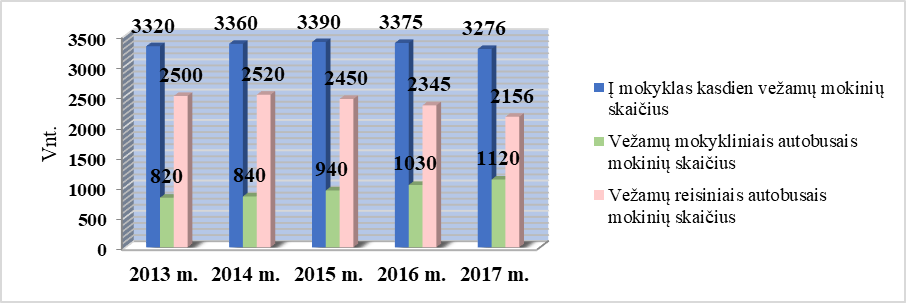 Duomenų šaltinis: Kultūros, švietimo ir sporto skyriusVidutinė vieno mokinio vežimo kaina per mėnesį reisiniais autobusais – 20 Eur. Didžiausias mokyklinių autobusų poreikis šiuo metu yra besiplečiančiuose naujuose gyvenamuosiuose rajonuose Akademijos, Garliavos, Domeikavos seniūnijose.Išvada. Pakankamas ugdymo aplinkų finansavimas 2017 m. sudarė sąlygas tinkamai organizuoti ugdymo procesą. Mokyklose ugdomi sveikos mitybos, valgymo kultūros įgūdžiai. Visos gimnazijos ir pagrindinės mokyklos valdo po 1-3 mokyklinius autobusus, kuriais aptarnauja 34 proc. savivaldybėje vežamų mokinių, ir turi galimybes organizuoti ugdymo procesą ne mokyklos aplinkoje. 5. Skatinti mokymąsi visą gyvenimą, didinti vaikų ir jaunimo užimtumo įvairovę. 5.1. Neformaliojo švietimo būrelius mokyklose lankė 6250 mokinių (69,3%), Kauno rajono neformaliojo švietimo įstaigas – 1577 (17,5%) mokiniai. Iš viso neformaliojo švietimo veiklose dalyvavo 7379 (82%) bendrojo ugdymo mokyklų mokinių, šiek tiek daugiau negu pernai (81%).5.2. 2017 m. 2611 Kauno rajono mokinių (29%) dalyvavo 40-yje akredituotų Neformaliojo vaikų švietimo (NVŠ) teikėjų programų, kurių įgyvendinimui panaudota 196,0 tūkst. Eur iš Valstybės biudžeto lėšų. 9 lentelė. Bendrojo ugdymo mokyklų mokinių dalyvavimas neformaliojo vaikų švietimo veikloje	Duomenų šaltinis: Kultūros, švietimo ir sporto skyrius, Lietuvos mokinių neformaliojo švietimo centras 2017 m. Neformaliojo vaikų švietimo teikėjų akredituotas programas pasirinko didžiausias per trejus metus Kauno rajono mokinių skaičius (29%). Šalyje – 53,43 % (Valstybės švietimo strategijoje 2017-iems metams buvo keliamas rodiklis 60 %) Populiariausios veiklos kryptys: sportas, šokis, robotika, informacinės technologijos, kalbos, rankdarbiai, keramika ir ebru menas.5.3. Rajono 22 olimpiadose dalyvavo10% mokinių (880), t. y. 1,4% daugiau nei 2015 m. 17 mokinių (2% nuo dalyvavusiųjų) dalyvavo šalies olimpiadose. 19-oje rajono konkursų dalyvavo 10,1% (915), o įvairiuose šalies ir tarptautiniuose konkursuose – 32,8% (2994) mokinių.5.4. Vaikų ir jaunimo socializacijos įgūdžių ugdymo ir vasaros poilsio programai Savivaldybė skyrė 30,0 tūkst. Eur, Psichoaktyviųjų medžiagų vartojimo prevencijos programai – 5,0 tūkst. Eur. Vykdytos 67 programos: 29 vasaros poilsio, 21 vaikų ir jaunimo socializacijos įgūdžių ugdymo, 17 psichoaktyviųjų medžiagų vartojimo prevencijos. Vasaros poilsio stovyklose (17 dieninių stovyklų ir 12 turistinių stovyklų) dalyvavo 720 mokinių (8%), iš jų 387 socialiai remtini. Pagal veiklos kryptis surengta 13 kūrybinių / meninių, 1 etninės kultūros, 3 pažintinės, 6 sportinės, 1 gamtotyrinė / ekologinė, 3 kraštotyrinės / istorinės, 1 sveikatingumo vykdymo ir 10 bendro pobūdžio vasaros poilsio stovyklų. Vaikų ir jaunimo socializacijos įgūdžių ugdymo bei psichoaktyviųjų medžiagų vartojimo prevencijos programose, vykstančiose mokyklose visus metus, dalyvavo dauguma mokyklų mokinių ir visi socialinę atskirtį patiriantys bei socialinės rizikos šeimų vaikai.Kauno rajono savivaldybei bendradarbiaujant su Ukraina pirmą kartą suorganizuotos 2 tarptautinės vasaros mainų programos: Kačerginės daugiafunkciame centre ir Ukrainos Užkarpatės srityje. Jose dalyvavo 19 Kauno rajono ir 22 Ukrainos 11-14 metų mokiniai.5.5. Aktyviai veikė mokinių savivalda – sušaukti Kauno r. mokinių tarybų susirinkimai, mokymai, gerumo akcija „Atverkime širdis“, 9–11 klasių mokinių konkursas „Aš – lyderis“. Suorganizuotas Kauno rajono bendrojo ugdymo mokyklų mokinių tarybų susitikimas su aktoriumi Mantu Stonkumi. Mokinių tarybų atstovai dalyvavo Moksleivių praktikos dienose Kauno rajono savivaldybėje.Bendrojo ugdymo mokyklose aktyvią veiklą tęsė 17 jaunimo organizacijų (Lietuvos skautija, Lietuvos šaulių sąjunga, Jaunieji šauliai, Borutaičių, Maironiečių draugijos, Jaunieji ateitininkai, Jūrų skautija „Divytis“, Jaunieji policijos rėmėjai, Jaunųjų miško bičiulių sambūris, Aplinkosaugos klubas „Anemone“, kraštotyrininkai ir kt.).5.6. Vyko rajoninės pradinių klasių mokinių saugaus eismo varžybos „Saugokime jaunas gyvybes keliuose“. Surengtas rajono 5–7 klasių mokinių etninės kultūros konkursas „Iš tautos skrynios“, organizuoti rajoniniai respublikinių mokinių kūrybinių konkursų turai: Lietuvos vaikų ir moksleivių – lietuvių liaudies kūrybos atlikėjų – konkursas „Tramtatulis“, Lietuvos vaikų ir jaunimo teatrų apžiūra-šventė „Šimtakojis“, Lietuvos moksleivių liaudies dailės konkursas ,,Sidabro vainikėlis“. Garliavos Adomo Mitkaus pagrindinės mokyklos mokinė Ema Nevedomskaitė Lietuvos moksleivių konkurse ,,Sidabro vainikėlis“ laimėjo pirmąją vietą. Akademijos Ugnės Karvelis gimnazistai Aurimas Stulgys, Rolandas Bykovas ir Mantas Čepulis tapo Europos svarsčių kilnojimo čempionais.	Išvada. Plėtojant neformalųjį švietimą skatinama lyderystė, savanorystė, pilietiškumas, kūrybiniai gebėjimai, ieškoma naujų patrauklių vaikų užimtumo formų. Aktyviai veikia Kauno rajono mokinių taryba ir mokinių savivaldos. Nepakankamai išnaudojamos NVŠ krepšelio teikiamos galimybės.Įstaigos tipas2013 m.2014 m.2015 m.2016 m.2017 m. Ikimokyklinio ugdymo22 (+2*)20 (+4*)19 (+6*)19 (+7*)19 (+8*)Daugiafunkcis centras-1111Mokykla-daugiafunkcis centras2Mokyklos-darželiai33344Pradinės mokyklos11112Progimnazijos-1111Pagrindinės mokyklos9101096Vidurinės mokyklos81---Gimnazijos711121212Neformaliojo švietimo mokyklos33333Sanatorinės mokyklos22222Iš viso55 (+2*)53 (+4*)52 (+6*)52 (+7*)52 (+8*)Metai2015 m.2016 m.2017 m.Kauno rajone12,513,414,9Lietuvoje12,412,813,0MetaiŠvietimo įstaigų skaičiusKauno rajono savivaldybės lėšos (Eur)Švietimo įstaigų skaičiusValstybės investicijų programų (VIP) lėšos (Eur)2017163777957,33328200201691960099,83455900201582511813,42377400Pagrindinio ugdymo pasiekimų patikrinimasPasiekimų patikrinimo vidurkisPasiekimų patikrinimo vidurkisPasiekimų patikrinimo vidurkisPasiekimų patikrinimo vidurkisPasiekimų patikrinimo vidurkisPagrindinio ugdymo pasiekimų patikrinimas2013 m.2014 m.2015 m.2016 m.2017 m. Lietuvių kalba6,206,356,566,566,46Matematika5,115,825,735,845,75Valstybinis brandos egzaminasValstybinių brandos egzaminų išlaikymo proc.Valstybinių brandos egzaminų išlaikymo proc.Valstybinių brandos egzaminų išlaikymo proc.Valstybinių brandos egzaminų išlaikymo proc.Valstybinių brandos egzaminų išlaikymo proc.Valstybinis brandos egzaminas2013 m.2014 m.2015 m.2016 m.2017 m. Anglų kalba98,799,299,899,097,7Biologija95,296,794,194,499,0Chemija97,897,891,498,0100Fizika94,189,796,010098,1Geografija96,798,197,997,2100Informacinės technologijos82,492,297,592,291,5Istorija95,489,399,398,198,0Lietuvių kalba ir literatūra90,288,184,687,591,5Matematika93,488,186,986,293,1Rusų kalba 99,499,699,0100100Vokiečių kalba–98,3100100100Švietimo pagalbos specialistasEtatų skaičius 2017Mokinių skaičius, kuriems teikiama pagalbaVienai etatinei pareigybei tenkantis mokinių skaičiusVienai etatinei pareigybei tenkančių mokinių  normaLogopedas (ikimokyklinių)18,869536,9730Logopedas (mokyklų)23,75151063,5850Specialusis pedagogas (ikimokyklinių)000,0024Specialusis pedagogas  (mokyklų)11,034531,3627Psichologas 21,75Pagal poreikį455,95400Socialinis pedagogas 21,25Pagal poreikį466,68400Mokytojo padėjėjas 6,5406,15nenustatytaMetai Pedagoginių darbuotojų skaičiusMokytojų skaičius ir dalis (%)Vyr. mokytojų skaičiusir dalis (%)Mokytojų metodininkų skaičiusir dalis (%)Mokytojų ekspertų skaičiusir dalis (%)2015 m. 1237309 (25,0 )484 (39,1)423 (34,2)21 (1,7)2016 m. 1251320 (25,6)482 (38,5)425(34,0)24 (1,9)2017 m. 1248343 (27,5)460 (36,9)418 (33,5)27 (2,2)Švietimo ir ugdymo programa2013 m.,tūkst. Eur2013 m.,tūkst. Eur2014 m., tūkst. Eur2014 m., tūkst. Eur2015 m.,tūkst. Eur2015 m.,tūkst. Eur2016 m., tūkst. Eur2016 m., tūkst. Eur2017 m., tūkst. Eur2017 m., tūkst. Eur2017 m., tūkst. EurŠvietimo ir ugdymo programaKRS*lėšosMokinio krepšelio lėšosKRS*lėšosMokinio krepšelio lėšosKRS*lėšosMokinio krepšelio lėšosKRS*lėšosMokinio krepšelio lėšosKRS*lėšosMokinio krepšelio lėšosValstybės dotacija neforma-liam švietimuiIkimokyklinis ugdymas2 226,31 517,132 564,951 696,172 563,771 703,933 296,391 947,613130,72212,7Pradinis ugdymas840,04846,01585,73711,74710,02766,8710,81877,02892,71079,5Pagrindinis ugdymas1 206,752 135,631 181,151 978,131 514,234 229,532 289,234 278,912498,64589,6Vidurinis ugdymas2 926,969 591,383 255,519 757,402 513,37 434,502 846,607 563,933215,57829Neformalus švietimas rajono įstaigos917,0522,66987,8721,011 199,0183,541 298,7888,841470,886,5Neformalus švietimas39,8363,43196,1Privatūs darželiai10,2833,6106,0896,04159,39171,40155,3207,4Iš viso:8 117,0914 112,818 585,4914 198,048 606,4014 354,1610 601,214 991,1311363,616004,7MetaiNVŠ vykdomų programų skaičiusMokinių skaičius mokykloseMokinių, dalyvaujančių NVŠ krepšelio programose, skaičius ir dalis (%)lyginant su bendru mokinių skaičiumi2015228851885 (10%)20164290212337 (26%)20174091392611 (29%)